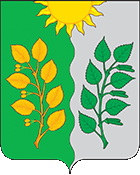 АДМИНИСТРАЦИЯСЕЛЬСКОГО ПОСЕЛЕНИЯ Сухая ВязовкаМУНИЦИПАЛЬНОГО РАЙОНА ВолжскийСАМАРСКОЙ ОБЛАСТИПОСТАНОВЛЕНИЕот 18 ноября 2019 года № 80О подготовке проекта решения Собрания представителей сельского поселения Сухая Вязовка муниципального района Волжский Самарской области «О внесении изменений в Правила землепользования и застройки сельского поселения Сухая Вязовка муниципального района Волжский Самарской области»В соответствии с частью 5 статьи 33 Градостроительного кодекса Российской Федерации, Федеральным законом от 06.10.2003 № 131-ФЗ 
«Об общих принципах организации местного самоуправления в Российской Федерации», руководствуясь Уставом сельского поселения Сухая Вязовка муниципального района Волжский Самарской области, главой V Правил землепользования и застройки сельского поселения Сухая Вязовка муниципального района Волжский Самарской области, утвержденных решением Собрания представителей сельского поселения Сухая Вязовка муниципального района Волжский Самарской области от 25.12.2013 № 71/28, постановляю:1. Подготовить проект решения Собрания представителей сельского поселения Сухая Вязовка муниципального района Волжский Самарской области «О внесении изменений в Правила землепользования и застройки сельского поселения Сухая Вязовка муниципального района Волжский Самарской области» (далее – проект о внесении изменений в Правила) в целях приведения текстовой части Правил в соответствие с действующим градостроительным, земельным и иным законодательством, а также приведения градостроительных регламентов территориальных зон в соответствие с требованиями приказа Минэкономразвития России от 01.09.2014 № 540 «Об утверждении классификатора видов разрешенного использования земельных участков».2. Установить порядок и сроки проведения работ по подготовке проекта о внесении изменений в Правила согласно приложению № 1 к настоящему постановлению.3. Установить порядок направления заинтересованными лицами предложений по подготовке проекта о внесении изменений в Правила согласно приложению № 2 к настоящему постановлению.4. Опубликовать настоящее постановление в газете «Вести сельского поселения Сухая Вязовка», а также разместить настоящее постановление на официальном сайте Администрации сельского поселения Сухая Вязовка муниципального района Волжский Самарской области в сети «Интернет».5. Контроль за исполнением настоящего постановления оставляю за собой.Глава сельского поселения Сухая Вязовкамуниципального района ВолжскийСамарской области							  Н.А. КудрявцеваПриложение № 1к постановлению Администрациисельского поселения Сухая Вязовкамуниципального района ВолжскийСамарской областиот 18.11. 2019 года №80Порядок и сроки проведения работ
по подготовке проекта решения Собрания представителей 
сельского поселения Сухая Вязовка муниципального района Волжский Самарской области «О внесении изменений в Правила землепользования и застройки сельского поселения Сухая Вязовка муниципального района Волжский Самарской области»Приложение № 2к постановлению Администрациисельского поселения Сухая Вязовкамуниципального района ВолжскийСамарской областиот 18.11. 2019 года №80Порядок направления заинтересованными лицами предложений по подготовке проекта о внесении изменений в Правила землепользования и застройки сельского поселения Сухая Вязовка муниципального района Волжский Самарской области1. Заинтересованные физические и юридические лица вправе направлять в Комиссию по подготовке проекта правил землепользования и застройки сельского поселения Сухая Вязовка муниципального района Волжский Самарской области (далее также – Комиссия) предложения по подготовке проекта решения Собрания представителей сельского поселения Сухая Вязовка муниципального района Волжский Самарской области «О внесении изменений в Правила землепользования и застройки сельского поселения Сухая Вязовка муниципального района Волжский Самарской области» (далее также – проект о внесении изменений в Правила) в целях приведения текстовой части Правил в соответствие с действующим градостроительным, земельным и иным законодательством, а также приведения градостроительных регламентов территориальных зон в соответствие с требованиями приказа Минэкономразвития России от 01.09.2014 № 540 «Об утверждении классификатора видов разрешенного использования земельных участков».2. Предложения в письменной форме могут быть представлены лично или направлены почтой по адресу: 443520, Самарская область, Волжский район, село Сухая Вязовка, ул. Советская, д. 1а.3. Рассмотрению Комиссией подлежат любые предложения заинтересованных лиц, касающиеся вопросов подготовки проекта о внесении изменений в Правила, направленные в течение 10 (десяти) дней со дня опубликования настоящего Постановления.4. Предложения заинтересованных лиц могут содержать любые материалы на бумажных или электронных носителях в объемах, необходимых и достаточных для рассмотрения предложений по существу.5. Полученные материалы возврату не подлежат.6. Комиссия рассматривает поступившие предложения заинтересованных лиц и направляет их в Администрацию сельского поселения Сухая Вязовка муниципального района Волжский Самарской области.7. По результатам рассмотрения предложений Комиссия направляет заявителям мотивированный ответ в письменной форме в срок не позднее 10 (десяти) дней со дня получения предложения.№МероприятияИсполнительСроки проведения работ1.Разработка проекта решения Собрания представителей сельского поселения Сухая Вязовка муниципального района Волжский Самарской области «О внесении изменений в Правила землепользования и застройки сельского поселения Сухая Вязовка муниципального района Волжский Самарской области» (далее также – проект о внесении изменений в правила)Администрация муниципального района Волжский Самарской области (далее – Администрация района) в рамках соглашений о передаче осуществления отдельных полномочий по решению вопросов местного значения в сфере градостроительной деятельностиНе позднее 1 месяца со дня опубликования настоящего Постановления2.Регистрация и рассмотрение предложений заинтересованных лиц по подготовке проекта о внесении изменений в правила, подготовка мотивированных ответов о возможности (невозможности) их учета, направление указанных предложений в Администрацию районаКомиссия по подготовке проекта Правил землепользования и застройки сельского поселения Сухая Вязовка муниципального района Волжский Самарской области (далее – Комиссия)Не позднее 10 дней со дня представления предложений заинтересованных лиц в Комиссию3.Рассмотрение разработанного проекта о внесении изменений в правила, внесение предложений и замечаний по проекту, направление проекта правил в Администрацию районаКомиссияВ срок не позднее 10 дней со дня получения проекта правил4.Проверка проекта о внесении изменений в правила на соответствие требованиям пункта 9 статьи 31 ГрК РФ, принятие решения о направлении проекта на публичные слушания или на доработку Администрация районаВ срок не позднее 10 дней со дня получения проекта правил5.Принятие решения о проведении публичных слушанийГлава сельского поселения Сухая Вязовка муниципального района Волжский Самарской области (далее – Глава поселения)Не позднее 10 дней со дня получения проекта6.Опубликование проекта о внесении изменений в правила, решения о проведении публичных слушаний в порядке, установленном для официального опубликования нормативных правовых актов сельского поселения Сухая ВязовкаГлава поселенияС учетом периодичности выпуска газеты 7.Проведение публичных слушаний по проекту о внесении изменений в правилаКомиссия35 дней8.Доработка проекта о внесении изменений в правила с учетом результатов публичных слушаний, направление проекта о внесении изменений в правила Главе поселенияКомиссия, Администрация районаНе позднее 10 дней со дня получения проекта о внесении изменений в правила9.Принятие решения о направлении проекта о внесении изменений в правила в Собрание представителей сельского поселения Сухая Вязовка муниципального района Волжский Самарской области (далее – Собрание представителей поселения) или об отклонении соответствующего проекта и направлении его на доработкуГлава поселенияВ течение 10 дней со дня предоставления проекта о внесении изменений в правила10.Опубликование проекта о внесении изменений в правила после утверждения Собранием представителей поселения в порядке, установленном для официального опубликования нормативных правовых актов сельского поселения Сухая ВязовкаГлава поселенияВ течение 10 дней со дня утверждения проекта изменений в правила